DESCRIPTIF TYPE PLAFOND ECOPHON 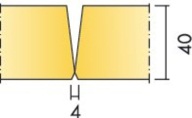 SUPER G B Le plafond sera constitué de panneaux type Super G en bord B, et ép. 40 mm en module de 600x600 mm posés bord à bord et collés sous un support propre et lisse (dalle béton, plâtre, etc.). On utilisera la colle acoustique type Connect pour une installation rapide. Le plafond sera utilisé lorsque la hauteur du plénum sera inexistante.Les panneaux seront en laine de verre de haute densité 3e génération qui combine l’utilisation de plus de 70% de verre recyclé et d’un liant végétal, et réduit les émissions polluantes, revêtus sur la face apparente d’un tissu de verre renforcé, résistant aux impacts, la face cachée sera revêtue d’un voile de verre. Les bords seront chanfreinés et peints.Absorption acoustique: Le plafond sera de classe d’absorption acoustique A et aura un coefficient αw de 1,00 avec un coefficient d’absorption Alpha sabine (hht = 200 mm) de :(Valeurs mesurées selon la norme EN ISO 354 et calculées selon la norme EN ISO 11654 / hht  = )Accessibilité : Les dalles ne seront pas démontablesEntretien : Le plafond pourra être épousseté ou dépoussiéré à l’aspirateur quotidiennement et/ou nettoyé à l’éponge humide une fois par semaine.Rendement lumineux : Blanc échantillon NCS le plus proche: S 1002-Y, réflexion lumineuse 78%. Gris échantillon de couleur NCS le plus proche: S 3502-G, réflexion lumineuse 38%.Bleu 481 échantillon de couleur NCS le plus proche S 1050-R90B, réflexion lumineuse 37 %.Résistance aux impacts : Le système type Super G bord B sera classé 3A (pas de déformations ni dommages lors d’un jet répété d’une balle de 45g à )Résistance à l’humidité : Le panneau restera 100% stable dans un milieu contenant jusqu’à 95% d’humidité relative à 30°C sans flèche, ni déformation, ni dégradation (ISO 4611).Environnement intérieur: Le panneau bénéficiera du niveau d’émission de  substances volatiles dans l’air intérieur (Arrêté du 19 avril 2011) de  classe A, obtiendra la classe M1 du label finlandais pour l'Ambiance Climatique Intérieure. Il sera recommandé par l'Association Suédoise pour la lutte contre l'Asthme et les Allergies.  Influence sur l'environnement: La laine de verre utilisée sera de haute densité 3e génération qui combine l’utilisation de plus de 70% de verre recyclé et d’un liant végétal, et réduit les émissions polluantes. Le plafond sera totalement recyclable. Le produit bénéficiera d’une fiche de donnée environnementale et sanitaire (FDE&S).Changement climatique : Kg équivalent C02 par unité fonctionnelle = 4,08 (DEP)         Réaction au feu : A2-s1, d0Mise en œuvre: La pose des panneaux se fera selon le schéma de montage M298. Les surfaces fournies devront avoir une résistance suffisante de charge imposée par les dalles. En cas de doute, faire un test de collage. La surface devra toujours être propre et sèche. Pour un meilleur résultat, la surface devra être lisseDimensions : Super G B 40mm : 600x600125 Hz250 Hz500 Hz1000 Hz2000 Hz4000 HzBord B0.250.801.001.001.001.00